РЕПУБЛИКА СРБИЈА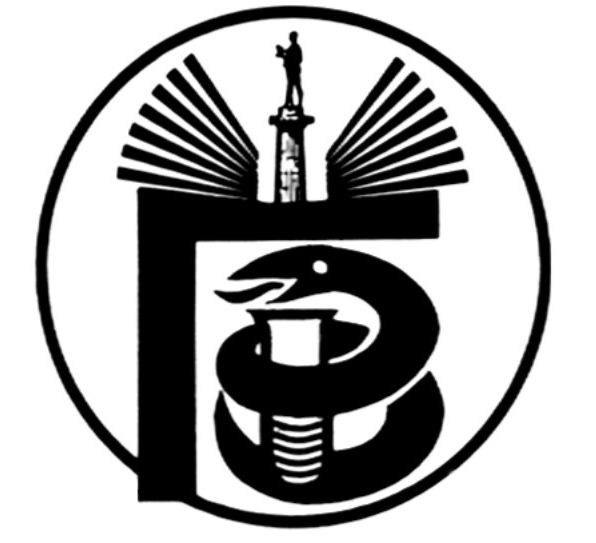 ГРАДСКИ ЗАВОД ЗА ЈАВНО ЗДРАВЉЕ, БЕОГРАД11000 БЕОГРАД, Булевар деспота Стефана 54-аЦентрала: 20 78 600   www.zdravlje.org.rsДиректор – тел: 32 33 976, факс: 32 27 828 email: info@zdravlje.org.rs                                                         Тел:  20 78 631        Факс:  324 12 12       e-mail: dusica.jovanovic@zdravlje.org.rsЖиро рачун: 840 – 627667 – 91Појашњење тендерске документације ВНР 29-I-2/14Ispravka partije 6Београд, 08.12.2014.                             КОМИСИЈА ЗА ЈАВНУ НАБАВКУ ВНР 29-I-2/14бр.ПитањеОдговорДа ли нам можете појаснити у који тип подлоге се додаје Сулфазин селективни суплемент (ставка 60, партија 6) и да ли је ово коректан назив за овај суплемент?Назив није исправан. Ову ставку не треба нудити.Pitanje 1. Za stavku 40. Tryptophan bile agar. Da li je prilikom pisanja specifikacije došlo do greške i da li je potrebno ponuditi Tryptone Bile Agar? Ukoliko jeste, molim Vas da izvršite izmenu tenderske dokumentacije.Pitanje 2. Za stavku Sulfazine selective supplement 5ml. Da li nam možete pojasniti u koju se podlogu dodaje ovaj suplement i koja je njegova namena?Odgovor 1. Potrebno je nuditi Tryptone Bile Agar.Odgovor 2. Naziv nije ispravan. Ovu stavku ne treba nuditi. Za poziciju 2: Da li je prihvatljiva ekvivalentna podloga sa navedenim sastavom kao iz priloga MH1491. Prihvatljiva je i ekvivalentna podloga HIMEDIA  MH1491.Za poziciju 12: da li je prihvatljivo ponuditi DRBC agar koji u svomn sastavu sadrži hloramfenikol?Prihvatljivo je nuditi i DRBC sa hlormafenikolom . U tom slučaju se pozicija 13 nalazi u poziciji 12, pa se pozicija 13 ne nudi.Za poziciju 13: Ukoliko je sadržana u okviru pozicije 12, da li je u polju cena prihvatljivo navesti sadržano u poziciji 12?Ukoliko je pozicija 13 sadržana u poziciji 12 onda se ne navodi cena za poziciju 13.Za poziciju 46: Potvrditi da li je jedinica mere mg s obzirom da ampule selektivnog dodatka sadrže ovu supstancu u stotinama mg?Pogresno uneto. Potrebno je nuditi 56 viala od 0,05 mg.Za poziciju 60: Da li je prihvatljivo ponuditi sulfametazin selektivni dodatak? Naziv nije ispravan. Ovu stavku ne treba nuditi.Za pozicije 63,70.71.72.73.74.75: Da li je prihvatljivo ponuditi ekvivalent navedenim šiframa?Greškom je izostavljen ekvivalent. Prihvatljivo je nuditi ekvivalent.I-2.6                                             Partija 6Druge dehidrirane hranljive podloge i dodaciDruge dehidrirane hranljive podloge i dodaciDruge dehidrirane hranljive podloge i dodaci      1Buffered peptone water ,Oxoid  CM1049 ili  ekvivalentkg80      2RVS Enrichment Broth MLT (EP/USP/JP/BP), R455432 Oxoid ili ekvivalentkg303Podloga za dekarboksilaciju L-lizina (Lysine Iron Agar) CM0381 Oxiod ili ekvivalentkg0,54Mineral-modified-glutamate agar (MMGA)kg55TBX agar (Tryptone-bile-glucuronic medium) Oxoid ili ekvivalentkg156mTSB+N (modifikovani Trypton soya bujon koji sadrzi novobiocin), Merck ili ekvivalentkg27Cefixime tellurite saplement (CT saplement)(viale od 1,25 mg telurita i 0,025 mg cefixima)viale648Shigella broth bujon –bazakg59Novobiocin a 0.550 mgkomada20010Vancomycine supplement, DuPont cat.br. SR0186E ili ekvivalentkomada1011Glukozni agarkg1012DRBC agar base –HiMedia cat. br.   M1000 ili ekvivalentkg1513Chloramphenicol selective supplement, viale, HiMedia FD033 ili ekvivalentkomada50014DG 18 agar sa glicerolomkg1015Bolton broth Base  bujon, cat. br.: CM0983, Oxoid ili ekvivalentkg716Bolton broth selective supplement, cat. br.: SR0183, viale  Oxoid ili ekvivalentkomada28017Campylobacter blood-free selective agar base cat. br. CM 0739 Oxoid ili ekvivalentkg118CCDA selective supplement SR0155, viala  Oxoid ili ekvivalentkomada3019MYP agar Base, Oxoid CM0929 ili ekvivalentkg3020PolymyxinN B supplement, viale po 50.000 IU/Vial, Oxoid  SR0099 ili ekvivalentkomada50021Egg Yolk Emulsion, a 100 ml,  Oxoid SR0047 ili ekvivalentkomada40022mLST/Vancomycin medium (modifikovani lauryl sulfate tryptosa bujon)-baza, 500g,Oxoid cat br: CM1133  ili ekvivalentnokg523Vancomycin supplement (5mg), 10 ampula/pakovanje, Oxoid cat br:SR0247E ili ekvivalentnoampula18024ESIA (Enterobacter sakazakii isolation agar)kg725Buffered peptone water, Oxoid CM0509 ili  ekvivalentkg4026Sulfite-cycloserin agar (SC)-bazakg1527Cycloserine ampula a 200 mgkomada64028Reinforced Clostridial Agarkg1529BHI (moždano-srčani infuz) bujonkg330PCA agar bez dekstroze za vodu (Water Plate count agar without dextrose) cat.br CM 1012B Oxoid ili ekvivalentkg4031Žučni eskulin azidni agarkg1532Cetrimid agarkg2033Pseudomonas agar baza (CN agar)kg1534CN suplement – vialakomada20035King B agar-kg0,536Acetamide brothkg137Nessler reagensml50038Tergitol 7 agar baza, pakovanje od 500 gkg3039TTC solution 0,125%, bočice 2mlkomada600040TBA (tryptone bile agar )kg641Lactosa bujonkg242DRCM (differential reinforced clostridial medium) agar bazakg543Sulfitni agar-kg3044Triptoza sulfitni agar (Triptose Sulfite)kg345m-CP ( Membrane Clostridium perfringens Agar Base) Oxoid CM0992 ili ekvivalentkg246Phenolftalein biphosphate tetrasodium salt, viala od 0,05 mgkomada5647m-CP (Membrane Clostridium perfringens Selective Supplement) (Polymmyxin B sulphate i D-cykloserin) viala SR0188E Oxoid ili ekvivalentviala3048Preston bujonkg249Natrijum azidni bujon (za enterokoke) ili Azide dextrose broth (Rothe) Oxoid CM 0868 ili ekvivalentkg550Heart infusion broth Oxoid cat br.: CM1032 500g ili ekvivalentnokg151Modified tryptone soya broth (mTSB), 500g, Oxoid cat br. CM0989 ili ekvivalentnokg252Novobiocin selective supplement, 10 ampula/pakovanje,Oxoid cat br.: SR0181 ili ekvivalentnoampula2005324 LEB (Listeria enrichement broth) Base Dupont cat. br.:D13921126, 500g ili ekvivalentkg6,55424 LEB (Listeria enrichement broth) Selective Supplement 10 ampula/pakovanje, cat. br.: D13921133 ili ekvivalentampula29055Giolitti-Cantoni broth, 500g , Oxoid cat. br.: CM0523  ili ekvivalentnokg0,556Potassium tellurite 3.5%, 1mL ,HiMedia cat. br.FD047 ili ekvivalentnoml6057Alkaline Peptone Water, 500g ,Oxoid cat. br.CM1028  ili ekvivalentnokg158Slani fosfatni pufer, Phosphate buffered saline (PBS)gr5059DE neutralizing broth, (BD cat.br. 281910)  ili ekvivalentkg0.56061Malt extract bujonkg0.562SCDLP bujon 20 (Soybean Casein Lecithin Polysorbate 80 Medium - Scharlau cat.br. 02-613 ili ekvivalent)kg163TOS-propionate agar medium ( Fluka analytical 43314) ili ekvivalentkg164Lithium mupirocin Supplement ( Fluka analytical 69732 ili ekvivalent )komada3065Pseudomonas agar Pkg0.566ITC Broth (sinoniMI:Irgasan Ticarcillin Chlorate Broth; TTC Broth Base; Triclosan Ticarcillin Chlorate Broth)Fluka 17156 Fluka analytical ili ekvivalentkg467Ticarcilin supplement Fluka 17778 ili ekvivalentviale20068Potassium chlorate supplement Fluka 17777 ili ekvivalentviale20069PSB Broth Base Himedia M941 ili ekvivalentkg470Yersinia selective (CIN) agar base Oxoid CM0653B ili ekvivalentkg471SS agar Scharlau Oxoid 01-555 ili ekvivalentkg472Campylobacter Agar Base Oxoid CM0689 ili ekvivalentkg473Preston Campylobacter Selective Supplement OxoidSR0117 ili ekvivalentviale20074Lysed Horse Blood Oxoid SR0048 ili ekvivalentviale20075Hektoen enteric agar Oxoid CM0419 ili ekvivalentkg176M 17 agar (streptococcus thermophylus agar)kg0.577TSC bujon (Tryptone sodium chloride solution)kg178Tryptic soy bujonkg0.579Sabouraud dextrose  agarkg0.580LT100 agarkg181Sabouraud dextrose chloramphenicol  agarkg0.582EMB agar (Eosin methylene Blue)kg0.583LT100 (Eugon) – Broth  cat.br. AEB140572N ( Biomerieux ili ekvivalent)kg0.584Corn meal agar sa 1% polisorbat 80kg0.5